У поселений на малом море озера Байкал появились точные границыВ Единый государственный реестр недвижимости (ЕГРН) в феврале - марте 2023 года внесены границы населенных пунктов Шара-Тоготского муниципального образования Ольхонского района Иркутской области.В частности, точные границы в ЕГРН появились у таких населенных пунктов, как село Шара-Тогот, деревни Куркут, Сарма, Сахюрта, Курма, Кучулга, поселок Шида.Внесение границ имеет большое значения как для самих органов местного самоуправления и местных жителей, так и для инвесторов, это дает возможность однозначно определить относится ли тот или иной участок к землям населенных пунктов или к землям иных категорий. Особенно важное значение такая возможность имеет в связи с тем, что данные земли расположены в пределах Центральной экологической зоны Байкальской природной территории и Прибайкальского национального парка.Кстати, мы привыкли, что местности, где находятся перечисленные населенные пункты, являются излюбленными туристическими местами, ведь они находятся на малом море озера Байкал. Бывая там, особенно в летний период, мы видим вокруг себя массу туристов, турбаз, кемпингов, поток автомобилей.Тем удивительнее, что численность населения Шара-Тоготского муниципального образования составляет всего 1070 человек, хотя его площадь – почти 200 тысяч гектаров.Пресс-служба Управления Росреестра по Иркутской области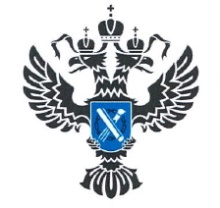 УПРАВЛЕНИЕ РОСРЕЕСТРАПО ИРКУТСКОЙ ОБЛАСТИ                   28 марта 2023 года                   28 марта 2023 года